Dear Educators,We hope this letter finds you in high spirits and passionate about your crucial role as educators. It is with great pleasure that we extend our invitation to you to attend the upcoming International Montessori Conference, which will be held in Bangkok, Thailand from August 2nd to 5th, 2023.This conference is a unique opportunity for both Montessori and non-Montessori educators to come together and explore the theme of "Education for a New World." In this rapidly changing era, it is essential for educators to adapt and equip themselves with innovative approaches that cater to the evolving needs of students.By attending this year's conference, you will gain valuable insights into new teaching methodologies, transformative practices, and cutting-edge research that can be applied in your own educational setting. Our esteemed speakers, renowned experts in the field, will share their knowledge and expertise, focusing on empowering educators to thrive in this new educational landscape.From thought-provoking keynote speeches to interactive workshops and engaging panel discussions, this conference promises to provide you with a wealth of inspiration and practical strategies that can be implemented in your classroom. You will have the opportunity to network with fellow educators from around the world, exchange ideas, and foster collaborations that can elevate the quality of education for your students.We invite you to visit our official conference website at https://montessoricongress2023.org to learn more about the conference program, speakers, and registration details. Early bird registrations will be available until June 30th, 2023, so be sure to take advantage of this special offer.We genuinely believe that your participation in the International Montessori Conference will empower you as an educator and enable you to navigate the challenges of education in a new world. Together, we can shape the future of education and provide our students with the necessary skills to thrive in an ever-changing society.Should you have any questions or require further information, please do not hesitate to contact us at info@montessoricongress2023.org or (+66) 2 229 3351. Our dedicated team is ready to assist you.Thank you for your unwavering dedication to the field of education, and we look forward to welcoming you to the International Montessori Conference in Thailand.Warm regardsBoard Members of the Australian Thai 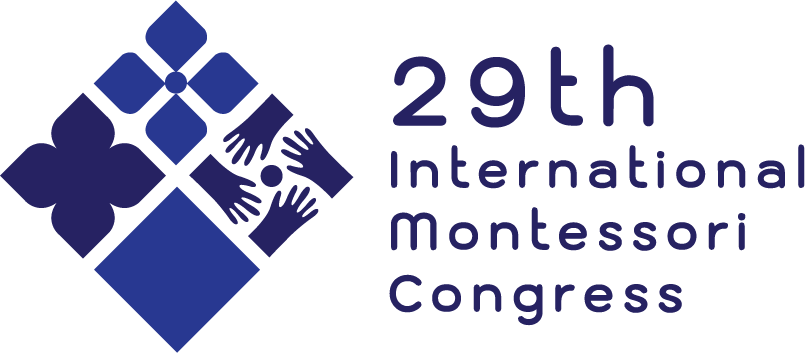 Montessori Support (ATM’s) Group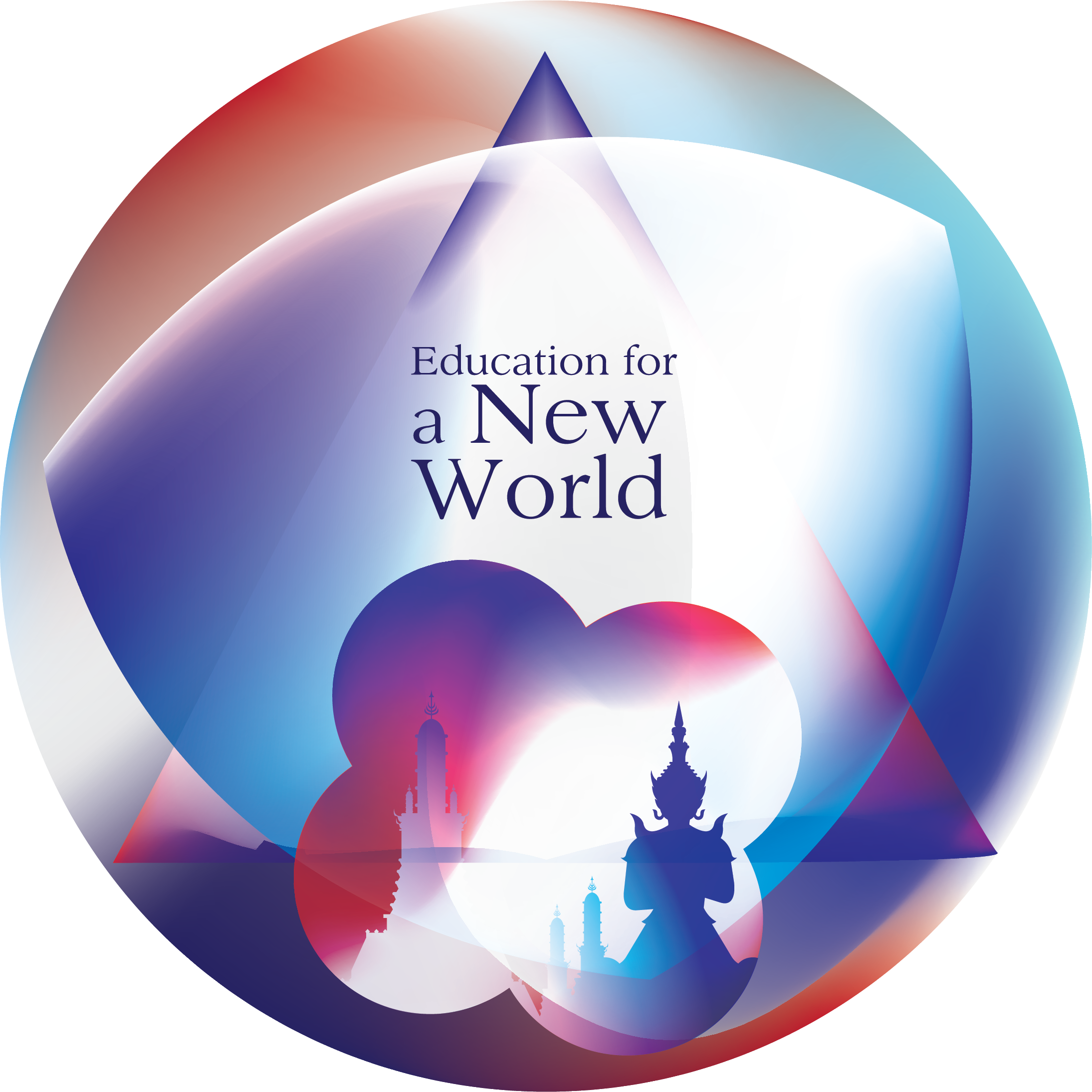 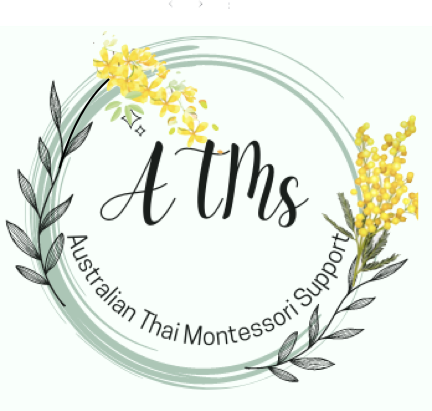 